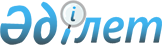 О признании утратившим силу постановления акимата Бурабайского района от 7 июня 2018 года № а-6/216 "Об утверждении мест размещения нестационарных торговых объектов на территории поселка Бурабай Бурабайского района Акмолинской области"Постановление акимата Бурабайского района Акмолинской области от 25 ноября 2019 года № а-11/534. Зарегистрировано Департаментом юстиции Акмолинской области 29 ноября 2019 года № 7534
      В соответствии со статьей 27 Закона Республики Казахстан от 6 апреля 2016 года "О правовых актах", акимат Бурабайского района ПОСТАНОВЛЯЕТ:
      1. Признать утратившим силу постановление акимата Бурабайского района "Об утверждении мест размещения нестационарных торговых объектов на территории поселка Бурабай Бурабайского района Акмолинской области" от 7 июня 2018 года № а-6/216 (зарегистрировано в Реестре государственной регистрации нормативных правовых актов № 6699, опубликовано 9 июля 2018 года в Эталонном контрольном банке нормативных правовых актов Республики Казахстан в электронном виде).
      2. Настоящее постановление вступает в силу со дня государственной регистрации в Департаменте юстиции Акмолинской области и вводится в действие со дня официального опубликования.
      "СОГЛАСОВАНО"
      "СОГЛАСОВАНО"
      "СОГЛАСОВАНО"
					© 2012. РГП на ПХВ «Институт законодательства и правовой информации Республики Казахстан» Министерства юстиции Республики Казахстан
				
      Аким Бурабайского района

А.Муздыбаев

      Государственное учреждение
"Отдел полиции Бурабайского района
Департамента полиции Акмолинской
области Министерства внутренних
дел Республики Казахстан"

      Республиканское государственное
учреждение "Бурабайское районное
Управление контроля качества и безопасности
товаров и услуг Департамента контроля
качества и безопасности товаров и услуг
Акмолинской области Комитета контроля
качества и безопасности товаров и услуг
Министерства здравоохранения
Республики Казахстан"

      Республиканское государственное
учреждение "Управление государственных
доходов по Бурабайскому району
Департамента государственных доходов
по Акмолинской области Комитета
государственных доходов Министерства
финансов Республики Казахстан"
